Załącznik nr 1 do uchwały Nr 6/2013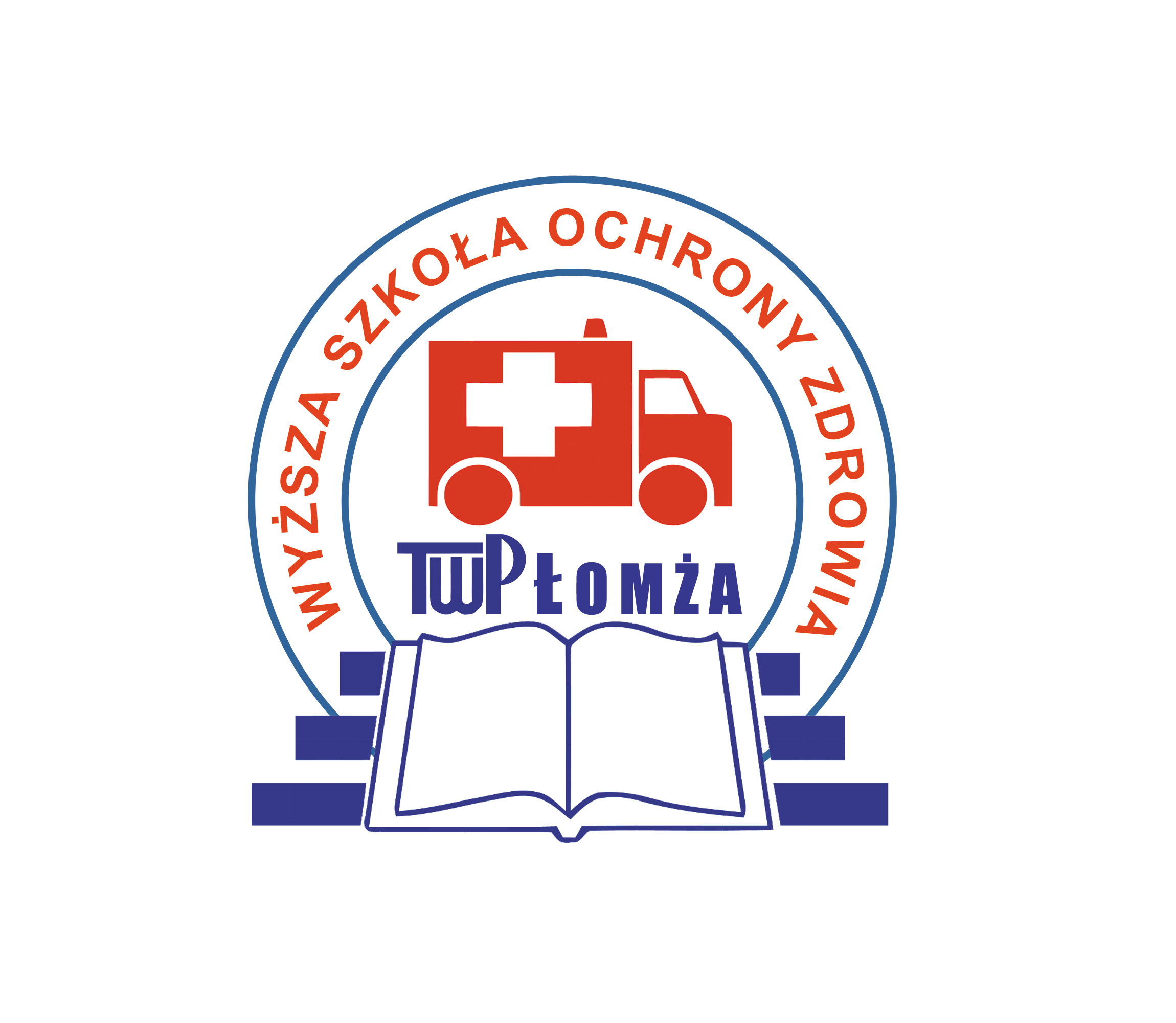 § 1Regulamin studiów określa warunki egzaminu dyplomowego studentów stacjonarnych i niestacjonarnych studiów Wyższej Szkoły Zawodowej Ochrony Zdrowia TWP w Łomży, zwanej dalej uczelnią.Regulamin stosuje się do wszystkich kierunków studiów, poziomów kształcenia i form organizowanych i prowadzonych przez Wyższą Szkołę Zawodową Ochrony Zdrowia TWP w Łomży.§ 2Przy egzaminie dyplomowym stosuje się następującą skalę ocen;bardzo dobry         5,0;dobry plus             4,5;dobry	                  4,0;dostateczne plus    3,5;dostateczny            3,0;niedostateczny       2,0.Warunkiem dopuszczenia do egzaminu dyplomowego jest złożenie wszystkich egzaminów, uzyskanie zaliczeń z przedmiotów objętych planem studiów i z praktyk zawodowych z oceną co najmniej dostateczną w terminie do 30 czerwca danego roku kalendarzowego.Na studiach obowiązuje wymóg złożenia pracy licencjackiej.Egzamin dyplomowy składa się z:z części praktycznej – w której student potwierdza umiejętności praktyczne nabyte w trakcie trwania studiów, związane z ratowaniem zdrowia i życia ludzkiego,z części teoretycznej, która składa się z:prezentacji pracy dyplomowej,ustnego egzaminu z wiedzy merytorycznej dotyczącej ratownictwa medycznego. Zakres ćwiczeń na część praktyczną egzaminu dyplomowego oraz pytań merytorycznych w liczbie co najmniej 30, przygotowuje Kierownik Zakładu i udostępnia je studentom do końca semestru V poprzez zamieszczenie w Internecie i na tablicy ogłoszeń. Ocena z egzaminu dyplomowego składa się:z 40% ze średniej arytmetycznej ocen z egzaminów i zaliczeń poszczególnych przedmiotów                     z całego okresu studiów, z uwzględnieniem ocen niedostatecznych,z 20% z oceny uzyskanej za pracę licencjacką, z 40% z oceny otrzymanej za egzamin dyplomowy.Egzamin dyplomowy przeprowadza Komisja w składzie m.in. 4 osobowym, w skład której wchodzą:przewodniczący Komisji,członek komisji – promotor pracy dyplomowej,członek komisji – recenzent pracy dyplomowej,członek komisji – pracownik systemu ratownictwa medycznego (lekarz, ratownik lub pielęgniarka).§ 3Warunkiem uzyskania dyplomu ukończenia studiów oraz odpowiedniego tytułu zawodowego jest zaliczenie wszystkich zajęć oraz praktyk na ocenę pozytywną, a także złożenie egzaminów i przewidzianej w planie studiów pracy dyplomowej.Student jest zobowiązany złożyć pracę w dziekanacie nie później niż do 10 czerwca, a obronić ją nie później niż do 30 września bieżącego roku akademickiego. W przypadku studiów kończących się w semestrze zimowym student winien złożyć pracę w dziekanacie nie później niż do 10 lutego, a obronić ją nie później niż do 30 czerwca bieżącego roku akademickiego.Kierownik Zakładu na wniosek studenta lub kierującego pracą dyplomową może przesunąć termin złożenia pracy licencjackiej o jeden semestr w przypadku:długotrwałej choroby studenta potwierdzonej odpowiednim zaświadczeniem lekarskim,niemożności wykonania pracy z uzasadnionych przyczyn niezależnych od studenta,   awarii lub braku odpowiedniej aparatury badawczej niezbędnej do wykonania pracy, braku dostępu do materiałów źródłowych. Temat i miejsce wykonania pracy licencjackiej powinien być ustalony na przedostatnim roku studiów.Pracę licencjacką na kierunku ratownictwo medyczne  wykonuje   student  pod  kierunkiem  nauczyciela  akademickiego  posiadającego tytuł naukowy  profesora lub stopień naukowy doktora, zwanego dalej promotorem, w dziedzinie nauk medycznych.Senat może zlecić kierowanie pracami dyplomowymi nauczycielom akademickim spoza uczelni, spełniającym wymogi określone w ust. 5 i 6.Praca dyplomowa jest oceniana przez promotora i recenzenta powołanego przez Kierownika Zakładu.Recenzentem pracy dyplomowej może być nauczyciel akademicki spoza uczelni, posiadający tytuł co najmniej doktora, kompetentny do oceny recenzowanej pracy.W przypadku negatywnej recenzji o dopuszczeniu do egzaminu dyplomowego decyduje opinia dodatkowego recenzenta.W przypadku nieobecności promotora przekraczającej trzy miesiące w ostatnim semestrze studiów Kierownik Zakładu wyznacza nowego promotora.§ 4Student, który nie dopełnił obowiązku zaliczenia egzaminu dyplomowego lub złożenia pracy dyplomowej licencjackiej w określonym terminie, posiadający wszystkie zaliczenia przewidziane planem studiów zostaje skreślony z listy studentów i otrzymuje zaświadczenie o zaliczeniu sześciu semestrów studiów.Osoba wymieniona w ust. 1 skreślona z listy studentów może, za zgodą Kierownika Zakładu Medycyny Ratunkowej i Katastrof, powtórzyć seminarium dyplomowe, uzupełnić różnice programowe i w terminie jednego roku przedłożyć pracę dyplomową wykonaną pod kierunkiem wyznaczonego promotora i powtórnie przystąpić do egzaminu dyplomowego.W przypadku nieprzystąpienia do egzaminu licencjackiego w danym roku akademickim 
z ważnych przyczyn studentowi, za zgodą Kierownika Zakładu, może być wyznaczany drugi ostateczny termin egzaminu. W przypadku, gdy student do niego nie przystąpi, skreślany jest z listy studentów.Egzamin dyplomowy winien odbyć się w terminie nieprzekraczającym jednego miesiąca od daty złożenia pracy dyplomowej.Na egzaminie licencjackim student powinien wykazać się wiedzą z zakresu kierunku studiów i specjalności oraz szczegółową znajomością problematyki dotyczącej tematu pracy dyplomowej.W przypadku usprawiedliwionego nieprzystąpienia do egzaminu dyplomowego 
w ustalonym terminie, wyznacza się drugi termin jako ostateczny.Powtórny egzamin może odbyć się po upływie miesiąca i najpóźniej do trzech miesięcy od daty pierwszego egzaminu.W przypadku niezdania egzaminu licencjackiego w drugim terminie, Rektor skreśla studenta z listy studentów.W dyplomie ukończenia studiów wpisuje się wynik wyrównany do pełnej oceny według zasady:do 3,69 - dostateczny (3);od 3,7 do 4,49 - dobry (4);od 4,50 - bardzo dobry (5).Uzyskanie ogólnej oceny ze studiów powyżej 4,7 i uzyskanie bardzo dobrych ocen za pracę dyplomową i egzamin dyplomowy kwalifikuje absolwenta do otrzymania dyplomu z wyróżnieniem. Decyzję o przyznaniu wyróżnienia podejmuje Rektor na wniosek Komisji przeprowadzającej egzamin odnotowany w protokole egzaminacyjnym.Zasada wpisu pełnej oceny dotyczy tylko dyplomu, natomiast w innych zaświadczeniach podaje się rzeczywisty wynik studiów obliczony jak w §2 ust. 6 .Komisja przeprowadzająca egzamin dyplomowy może wnioskować o podwyższenie oceny                     w dyplomie do bardzo dobrej w przypadku średniej co najmniej 4,0 z ostatnich 2 lat studiów oraz bardzo dobrych ocen z pracy dyplomowej i egzaminu dyplomowego.Wniosek komisji o podwyższenie oceny w dyplomie winien być zapisany w protokole egzaminu dyplomowego i zatwierdzony przez Kierownika Zakładu.Temat pracy dyplomowej i jego ocenę wpisuje się do indeksu studenta i do protokołu komisji egzaminacyjnej.				§ 5Otwarty egzamin dyplomowy może być przeprowadzony jeżeli;na taką formę wyrazi zgodę zainteresowany student i promotor,tematyka pracy dyplomowej jest ciekawa, innowacyjna i będzie wnosiła nowatorskie rozwiązanie z zakresu tej dyscypliny naukowej, której tematyka dotyczy;praca dyplomowa zastała wysoko oceniona i posiada walory naukowe i społeczne,dane osobowe studentów i członków komisji będą miały zapewnioną ochronę.						 	§ 6Osoba, która ukończyła studia pierwszego stopnia, zachowuje prawa studenta do dnia 30 września roku, w którym ukończyła te studia.Zakończenie studiów, po dostarczeniu wypełnionej karty obiegowej do rektoratu, dokumentuje się w:indeksie;protokole dyplomowej komisji egzaminacyjnej;albumie studenta;księdze dyplomów;dyplomie ukończenia studiów.	Zatwierdzam	REKTOR		                                                                                            prof. nadzw. dr Witold  Wincenciak